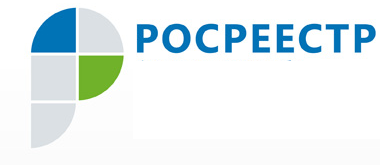 Пресс-релиз12.04.2018  Руководитель Управления Росреестра по ХМАО – Югре принял участие в заседании Комитета по управлению портфелями проектов «Постановка на кадастровый учет земельных участков и объектов недвижимого имущества»Собравшиеся рассмотрели вопросы, касающиеся  достижения показателей целевых моделей, находящихся в зоне ответственности органов исполнительной власти региона и Росреестра – в частности, о количестве сведений, по которым осуществляется электронное межведомственное взаимодействие. «На сегодняшний день в соответствии с «дорожной картой»  таких сведений 8, - говорит Владимир Хапаев– Однако к 2019 году  число показателей должно вырасти до 19. Поэтому уже сегодня совместно с Департаментом информационных технологий мы заняты разработкой технологических карт, согласно которым будет проводиться столь масштабная работа, - подчеркнул руководитель Управления.   По итогам 2017 года показатель «Доля государственных услуг по регистрации прав, предоставленных через МФЦ», достиг значения  89,38 % при установленном показателе  70 %. Доля ответов на запросы органа регистрации прав, полученных в электронном виде, в том числе, посредством Системы межведомственного электронного взаимодействия, составила 63,68 % при установленном показателе 50%. Количество сведений, по которым осуществляется электронное межведомственное взаимодействие, – 8, средний фактический срок регистрации права собственности – 7 рабочих дней. 100 % региональных границ Ханты-Мансийского автономного округа   внесены в Единый государственный реестр недвижимости.   Пресс-служба Управления Росреестра по ХМАО – Югре   